REPUBLIKA HRVATSKAZAGREBAČKA ŽUPANIJAGRAD VELIKA GORICAKLASA: 370-01/16-001/100URBROJ: 238-31-13/02532-2016-3Velika Gorica, 28.11.2016.	Na temelju članka 391. Zakona o vlasništvu i drugim stvarnim pravima (Narodne novine br. 91/96., 68/98., 137/99., 22/00., 73/00., 114/01.,79/06., 141/06., 146/08., 38/09., 153/09.,143/12. i 152/14.), članka 5. i članka 6. Odluke o prodaji stanova u vlasništvu Grada Velike Gorice (Službeni glasnik Grada Velike Gorice broj 01/2015.), Zaključka Gradonačelnika KLASA: 370-01/2016-01/101, URBROJ: 238-31-13/02130-2016-1 od 23.11.2016. godine, Gradonačelnik Grada Velike Gorice raspisuje JAVNI NATJEČAJza prodaju stanova u vlasništvu Grada Velike GoricePredmet natječaja su sljedeći stanovi:dvosoban stan broj 6 na prvom katu, desno, koji se sastoji od tri sobe, kuhinje, izbe, kupaonice, wc-a i hodnika, ukupne NKP 48,20 m2 i balkona NKP 0,52 m2, spremištem u podrumu, ukupne NKP 48,72 m2, u zgradi u Velikoj Gorici, I Bratstvo 6, upisan u zk.ul.5174/E-6, k.o. Velika Gorica.Energetski razred stana je F.Početni iznos kupoprodajne cijene stana iznosi 269.000,00 kunaJamčevina: 26.900,00 kuna.Stan nije slobodan od osoba i stvari.dvosobni stan broj 1. na 7. katu, ulaz Slavka Kolara 29, koji se sastoji od dvije sobe i ostalih prostorija, površine 60,19 m2, upisan u zk.ul. 5227/E-41, k.o. Velika Gorica.Energetski razred stana je D.Početni iznos kupoprodajne cijene stana iznosi 341.000,00 kunaJamčevina: 34.100,00 kuna.Stan nije slobodan od osoba i stvari.jednosobni stan broj 4 na 2. katu, koji se sastoji od jedne sobe, kuhinje s blagovaonicom, kupaonice s wc-om i predsoblja, ukupne NKP 35,36 m2, u zgradi u Velikoj Gorici, Trg Stjepana Radić 1., upisan u zk.ul. 6258/E-228, k.o. Velika Gorica.Energetski razred stana je C.Početni iznos kupoprodajne cijene stana iznosi 228.000,00 kuna.Jamčevina: 22.800,00 kuna.Stan nije slobodan od osoba i stvari.dvosobni stan broj 23 na trećem katu, koji se sastoji od dvije sobe, kuhinje, kupaonice s wc-om, predsoblje NKP 61,40 m2 i lođe NKP 3,70 m2 sa spremištem u potkrovlju, ukupne NKP 65,10 m2 u zgradi u Zagrebačkoj 19, upisan u zk.ul. 5339/E-23, k.o. Velika Gorica.Energetski razred stana je C.Početni iznos kupoprodajne cijene stana iznosi 390.000,00 kuna.Jamčevina: 39.000,00 kuna.Stan nije slobodan od osoba i stvaridvosobni stan broj 106. na 1. katu, ulaz Jurja Dobrile 24, koji se sastoji od dvije sobe i ostalih prostorija, površine 48,34 m2, sa spremištem broj 25. u podrumu, površine 1,76 m2, ukupne površine 50,10 m2, upisan u zk.ul.6201/E-85, k.o. Velika Gorica.Energetski razred stana je D. Početni iznos kupoprodajne cijene stana iznosi 330.000,00 kuna.Jamčevina: 33.000,00 kuna.Stan nije slobodan od osoba i stvari.jednosobni stan broj 2 u prizemlju, sa spremištem broj 2, ukupne površine 36,99 m2 u zgradi u Velikoj Gorici, Osječka 46, upisan u zk.ul.5975/E-2, k.o. Velika Gorica.Energetski razred stana je D.Početni iznos kupoprodajne cijene stana iznosi 234.000,00 kuna.Jamčevina: 23.400,00 kuna.Stan nije slobodan od osoba i stvari.UVJETI NATJEČAJA	Pravo podnošenja pisane ponude imaju sve fizičke osobe državljani Republike Hrvatske i državljani članica Europske unije te pravne osobe registrirane u Republici Hrvatskoj i državama članicama Europske unije. Ostale strane pravne i fizičke osobe mogu sudjelovati na natječaju ako ispunjavaju zakonom propisane uvjete za stjecanje prava vlasništva na području Republike Hrvatske.	Sudionik natječaja ne smije imati nepodmirenih dugovanja prema proračunu Republike Hrvatske i prema Gradu Velika Gorica.	Najmoprimac koji živi u stanu temeljem zaključenog ugovora o najmu stana na određeno vrijeme s ugovorenom najamninom ima pravo prvokupa pod uvjetom da sudjeluje u natječaju i prihvati najvišu ponuđenu cijenu.	Osobe koje sudjeluju na javnom natječaju moraju položiti jamčevinu u iznosu od 10 %  početnog iznosa kupoprodajne cijene na žiro-račun Grada Velika Gorica IBAN: HR9523900011854100005, model 68, poziv na broj 7757-OIB (OIB ponuditelja) ponuda s naznakom „jamčevina za javni natječaj za prodaju stanova u vlasništvu Grada Velika Gorica“.Ponuda za sudjelovanje na javnom natječaju mora sadržavati:dokumentaciju koja sadrži osnovne podatke o ponuditelju, uz dostavu odgovarajućih dokaza i to:preslika osobne iskaznice za fizičke osobe odnosno izvadak iz sudskog registra za pravne osobe,OIB,uvjerenje o prebivalištu odnosno dokaz o sjedištu ponuditelja,e-mailbroj telefona ili mobitela.oznaku stana za koji se podnosi ponuda,ponuđeni iznos kupoprodajne cijene u kunama,izjava o načinu plaćanja kupovnine (jednokratno ili obročno – broj rata),dokaz o pravu prvokupa (ugovor o najmu stana na određeno vrijeme s ugovorenom najamninom sa najmoprimcem iz članka 7. Odluke o prodaji stanova u vlasništvu Grada Velika Gorica), ako se poziva na to pravo,potvrdu Porezne uprave o nepostojanju dospjelih nepodmirenih obveza prema Republici Hrvatskoj,dokaz o podmirenju svih obveza prema Gradu (potvrdu Upravnog odjela za financije Grada Velika Gorica te Gradskog stambenog gospodarstva Velika Gorica d.o.o. o nepostojanju duga),dokaz o podmirenju svih dospjelih obveza u svezi s korištenjem stana – Potvrda VG Čistoća d.o.o., VG Vodoopskrbe d.o.o. i HEP-Toplinarstva d.o.o. (samo najmoprimci koji koriste stan na temelju ugovora o najmu stana na određeno vrijeme),dokaz o uplati jamčevine,broj računa na koji će se vratiti uplaćena jamčevina u slučaju neprihvaćanja ponude,izjavu ponuditelja kojom se obvezuje da će, u slučaju da njegova ponuda bude prihvaćena kao najpovoljnija, sklopiti ugovor o kupoprodaji na vlastiti trošak te da u cijelosti prihvaća uvjete javnog natječaja.	Ponude sa traženom dokumentacijom mogu se dostaviti na adresuGRAD VELIKA GORICA10410 VELIKA GORICA, Trg kralja Tomislava 34s naznakom: „NE OTVARAJ - PONUDA ZA NATJEČAJ ZA KUPNJU STANA“.Rok za podnošenje ponuda je 15 dana od dana objave natječaja.Ponude podnesene izvan roka i nepotpune ponude neće se razmatrati.Javno otvaranje ponuda biti će u prostorijama Grada Velike Gorice, Trg kralja Tomislava 34, Velika Gorica, vjenčana sala u prizemlju, dana 15.12.2016. godine u 12 sati.Otvaranju ponuda moraju biti nazočni ponuditelji ili njihovi ovlašteni predstavnici uz predočenje valjane punomoći, u protivnom će se smatrati da je ponuda povučena.Najpovoljnijim ponuditeljem smatra se ponuditelj koji je ponudio najvišu kupoprodajnu cijenu i ispunjava sve druge uvjete natječaja. Ako najpovoljniji ponuditelj odustane od svoje ponude, najpovoljnijim ponuditeljem smatra se sljedeći ponuditelj koji je ponudio najvišu kupoprodajnu cijenu i ispunjava sve druge uvjete natječaja. Ako najpovoljniji ponuditelj odustane od ponude, jamčevina mu se ne vraća. U slučaju da dva ili više ponuditelja ponude istu najvišu cijenu stana, ukoliko ni jedan nema pravo prvokupa, odmah će se pristupiti usmenom javnom nadmetanju, s tim da je ta najviša cijena početna cijena za nadmetanje.Zaključak o izboru najpovoljnijeg ponuditelja donosi Gradonačelnik, na prijedlog Povjerenstva za prodaju stanova u vlasništvu Grada Velike Gorice. Povjerenstvo može predložiti da se ne prihvati niti jedna ponuda odnosno odustajanje od prodaje.Zaključak o izboru najpovoljnijeg ponuditelja dostavlja se svim sudionicima natječaja.Ponuditelju čija je ponuda prihvaćena, jamčevina se uračunava u kupoprodajnu cijenu, a ponuditeljima čije ponude nisu prihvaćene, jamčevina se vraća u roku od 30 dana od dana donošenja zaključka o izboru najpovoljnijeg ponuditelja.Ugovor o kupoprodaji stana s najpovoljnijim ponuditeljem sklapa se u roku od 60 dana od dana donošenja zaključka o izboru najpovoljnijeg ponuditelja.Ako najpovoljniji ponuditelj ne pristupi potpisivanju kupoprodajnog ugovora kod javnog bilježnika u roku od 60 dana, a svoj izostanak ne opravda, smatrat će se da je odustao od sklapanja ugovora. U slučaju da najpovoljniji ponuditelj izostanak opravda, odredit će mu se novi rok koji ne može biti duži od 30 dana. Ukoliko najpovoljniji ponuditelj ne pristupi sklapanju kupoprodajnog ugovora ni u dodatnom roku od 30 dana, smatrat će se da je odustao od sklapanja kupoprodajnog ugovora.Zaključak o izboru najpovoljnijeg ponuditelja prestaje važiti ako najpovoljniji ponuditelj ne pristupi sklapanju kupoprodajnog ugovora.Jamčevina se ne vraća najpovoljnijem ponuditelju koji odustane od sklapanja ugovora.Plaćanje cijene stana može se ugovoriti jednokratnom isplatom ili obročnom otplatom, prema izboru kupca, osim u slučaju kupovine stana pod rednim brojem 1. koji se kupuje samo u jednokratnom iznosu. Ukoliko kupac cijenu stana isplaćuje jednokratno, rok isplate ne može biti dulji od 30 dana od sklapanja ugovora, pri čemu ostvaruje popust u iznosu od 10% ponuđene cijene. Kod kupnje stana uz obročnu otplatu, ukupan rok otplate ne može biti dulji od 15 godina od dana sklapanja ugovora. Kamatna stopa za vrijeme obročne otplate je 4% godišnje i nije promjenjiva.Grad Velika Gorica može odustati od prodaje u svako doba prije donošenja zaključka o izboru najpovoljnijeg ponuditelja.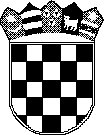 